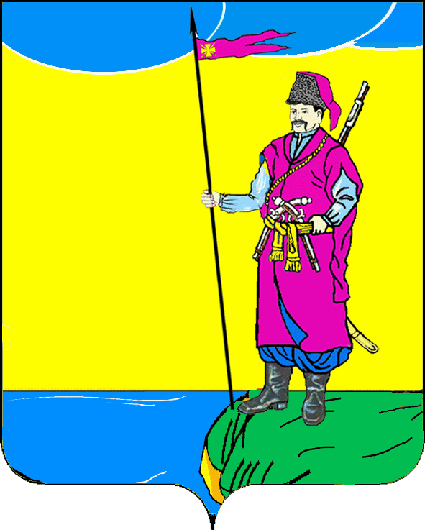  АДМИНИСТРАЦИЯ ПЛАСТУНОВСКОГО СЕЛЬСКОГО ПОСЕЛЕНИЯ ДИНСКОГО РАЙОНАПОСТАНОВЛЕНИЕот 02.03.2015 г.									         № 83станица ПластуновскаяОб утверждении плана мероприятий по реализации в 2015 – 2016 годах в Пластуновском сельском поселении Динского района Стратегии государственной национальной политики Российской Федерации на период до 2025 года	В целях реализации Стратегии государственной национальной политики Российской Федерации на период до 2025 года, утвержденной Указом Президента Российской Федерации от 19.12.2012 № 1666, во исполнение распоряжения Правительства Российской Федерации от 15.07.2013 № 1226-р «Об утверждении плана мероприятий по реализации в 2013-2015 годах Стратегии государственной национальной политики Российской Федерации на период до 2025 года» и постановления администрации муниципального образования Динской район от 28.08.2014 № 1186 «Об утверждении плана мероприятий по реализации в 2014-2016 годах в муниципальном образовании Динской район Стратегии государственной национальной политики Российской Федерации на период до 2025 года» п о с т а н о в л я ю:Утвердить план мероприятий по реализации в 2015-2016 годах в Пластуновском сельском поселении Стратегии государственной национальной политики Российской Федерации на период до 2025 года (далее План) (прилагается).Ответственным исполнителям (Баздырев, Лавриненко) ежеквартально, до 20-го числа месяца, следующего за отчетным, информировать о ходе выполнения мероприятий Плана отдел по организационно-кадровой работе и взаимодействию с органами местного самоуправления управления делами администрации муниципального образования Динской район.Общему отделу администрации Пластуновского сельского поселения Динского района (Шиляева) опубликовать настоящее постановление в газете «Пластуновские известия» и разместить на сайте администрации Пластуновского сельского поселения в сети интернет.Контроль за исполнением настоящего постановления оставляю за собой.Постановление вступает в силу со дня его подписания.Глава Пластуновского сельского поселения								С.К.ОлейникПРИЛОЖЕНИЕУТВЕРЖДЕН постановлением администрацииПластуновского сельского поселения Динского районаот 02.03.2015 года № 83ПЛАНмероприятий по реализации в 2014 - 2016 годах в Пластуновском сельском поселении Динского района Стратегии государственной национальной политики Российской Федерации на период до 2025 годаНачальник общего отделаадминистрации Пластуновскогосельского поселения							В.И.Баздырев№п/пНаименование мероприятияСрок исполненияСрок исполненияОтветственный исполнитель12334Совершенствование муниципального управления в сфере государственной национальной политики Российской Федерации в муниципальном образовании Динской районСовершенствование муниципального управления в сфере государственной национальной политики Российской Федерации в муниципальном образовании Динской районСовершенствование муниципального управления в сфере государственной национальной политики Российской Федерации в муниципальном образовании Динской районСовершенствование муниципального управления в сфере государственной национальной политики Российской Федерации в муниципальном образовании Динской районСовершенствование муниципального управления в сфере государственной национальной политики Российской Федерации в муниципальном образовании Динской район1.1Направить на повышение квалификации муниципальных служащих по вопросам реализации государственной национальной политики Российской Федерации2016 годАдминистрация Пластуновского сельского поселения С.К.Олейник В.И.БаздыревАдминистрация Пластуновского сельского поселения С.К.Олейник В.И.Баздырев1.2Ответственному сотруднику принять участие в семинаре по вопросам формирования единой российской общегражданской идентичности и взаимодействия с национально-культурными общественными объединениями Краснодарского краяежегодноАдминистрация Пластуновского сельского поселения В.И.БаздыревАдминистрация Пластуновского сельского поселения В.И.Баздырев1.3Организовать проведение на территории сельского поселения межведомственного этно-социального мониторинга и системы раннего предупреждения конфликтных ситуаций в сфере межнациональных отношений.постоянноАдминистрация Пластуновского сельского поселения В.И.Баздырев О.Ю.ЛавриненкоАдминистрация Пластуновского сельского поселения В.И.Баздырев О.Ю.Лавриненко1.4Проводить «круглые столы» с участием лидеров национальных диаспор, общественно-политических, национально-культурных и религиозных организаций по вопросам формирования негативного отношения в обществе к идеям экстремизма. Обеспечить широкое освещение проводимых мероприятий в средствах массовой информации и разместить на сайте администрациипостоянноАдминистрация Пластуновского сельского поселения С.К.ОлейникВ.И.Баздырев О.Ю.Лавриненко В.Е.ШиляеваАдминистрация Пластуновского сельского поселения С.К.ОлейникВ.И.Баздырев О.Ю.Лавриненко В.Е.Шиляева123441.5Принимать участие в работе постоянно действующего рабочего совещания по вопросам реализации Федерального закона от 22.10.2013 № 284-ФЗ, заседаниях межведомственной комиссии по вопросам гармонизации межнациональных отношений при главе муниципального образования  Динской районпостоянноАдминистрация Пластуновского сельского поселения С.К.Олейник В.И.БаздыревАдминистрация Пластуновского сельского поселения С.К.Олейник В.И.Баздырев1.6Проводить постоянно действующее рабочее совещание по вопросам реализации Федерального закона от 22.10.2013 № 284-ФЗпостоянноАдминистрация Пластуновского сельского поселения С.К.Олейник В.И.БаздыревАдминистрация Пластуновского сельского поселения С.К.Олейник В.И.Баздырев2. Обеспечение равноправия граждан, реализация их конституционных прав в сфере государственной национальной политики Российской Федерации (российской нации) в Краснодарском крае2. Обеспечение равноправия граждан, реализация их конституционных прав в сфере государственной национальной политики Российской Федерации (российской нации) в Краснодарском крае2. Обеспечение равноправия граждан, реализация их конституционных прав в сфере государственной национальной политики Российской Федерации (российской нации) в Краснодарском крае2. Обеспечение равноправия граждан, реализация их конституционных прав в сфере государственной национальной политики Российской Федерации (российской нации) в Краснодарском крае2. Обеспечение равноправия граждан, реализация их конституционных прав в сфере государственной национальной политики Российской Федерации (российской нации) в Краснодарском крае2.1Мониторинг обращений граждан о фактах нарушений принципа равноправия граждан независимо от расы, национальности, языка, отношения к религии, убеждений, принадлежности к общественным объединениям, а также других обстоятельств, при приеме на работу, при замещении должностей муниципальной службы, при формировании кадрового резерва на региональном уровнепостояннопостоянноАдминистрация Пластуновского сельского поселения С.К.ОлейникВ.И.Баздырев О.Ю.Лавриненко3. Укрепление единства и духовной общности многонационального народа Российской Федерации в Пластуновском сельском поселении3. Укрепление единства и духовной общности многонационального народа Российской Федерации в Пластуновском сельском поселении3. Укрепление единства и духовной общности многонационального народа Российской Федерации в Пластуновском сельском поселении3. Укрепление единства и духовной общности многонационального народа Российской Федерации в Пластуновском сельском поселении3. Укрепление единства и духовной общности многонационального народа Российской Федерации в Пластуновском сельском поселении3.1Организация и проведение мероприятий по празднованию государственных и международных праздников и дней воинской славы РоссииежегодноежегодноАдминистрация Пластуновского сельского поселения,МБУ «Культурно-досуговое объединение ст. ПластуновскойМБУ «Лидер»С.К.ОлейникВ.И.БаздыревР.В.ЮксееваД.Г.Погорелов3.2Организация и проведение мероприятий по празднованию памятных дат и исторических событий России, Краснодарского края, Динского района и станицы ПластуновскойежегодноежегодноАдминистрация Пластуновского сельского поселения С.К.ОлейникВ.И.БаздыревР.В.ЮксееваД.Г.Погорелов3.3Организация и проведение мероприятий по чествованию от имени администрации муниципального образования Динской район, администрации Пластуновского сельского поселения прославленных земляков и граждан, внесших значительный вклад в развитие России, Кубани, Динского района и станицы ПластуновскойежегодноежегодноАдминистрация Пластуновского сельского поселения,МБУ «Культурно-досуговое объединение ст. Пластуновской»,МБУ «Лидер»С.К.ОлейникВ.И.БаздыревР.В.ЮксееваД.Г.Погорелов3.4Реализация программных мероприятий на территории Пластуновского сельского поселения «Гармонизация межнациональных отношений и профилактика межэтнических конфликтов в муниципальном образовании Динской район на 2015 год»2015 год2015 годАдминистрация Пластуновского сельского поселения С.К.ОлейникВ.И.Баздырев О.Ю.Лавриненко3.5Реализация мероприятий на территории Пластуновского сельского поселения муниципальной программы муниципального образования Динской район «Развитие  гражданского общества» на 2015-2017 годы.2015-2017 годы2015-2017 годыАдминистрация Пластуновского сельского поселения С.К.ОлейникВ.И.Баздырев О.Ю.ЛавриненкоОбеспечение межнационального мира и согласия, гармонизации межнациональных (межэтнических) отношений на территории Пластуновского сельского поселения Динского районаОбеспечение межнационального мира и согласия, гармонизации межнациональных (межэтнических) отношений на территории Пластуновского сельского поселения Динского районаОбеспечение межнационального мира и согласия, гармонизации межнациональных (межэтнических) отношений на территории Пластуновского сельского поселения Динского районаОбеспечение межнационального мира и согласия, гармонизации межнациональных (межэтнических) отношений на территории Пластуновского сельского поселения Динского районаОбеспечение межнационального мира и согласия, гармонизации межнациональных (межэтнических) отношений на территории Пластуновского сельского поселения Динского района4.1Реализация Протокола заседания совета по вопросам местного самоуправления при полномочном представителе Президента Российской Федерации в Южном федеральном округе от 28 ноября 2013 года № А52-4178-29 в части повышения личной ответственности руководителей органов местного самоуправления по обеспечению межнационального согласия и профилактики этносоциальных конфликтов (Федеральный закон от 22 октября 2013 года № 284-ФЗ «О внесении изменений в отдельные законодательные акты Российской Федерации в части определения полномочий и ответственности органов государственной власти субъектов Российской Федерации, органов местного самоуправления и их должностных лиц в сфере межнациональных отношений»)постояннопостоянноАдминистрация Пластуновского сельского поселения С.К.ОлейникВ.И.Баздырев4.2Проведение комплекса мер по выявлению конфликтов в сфере межнациональных отношений, их предупреждения и ликвидации последствий (реализация Методических рекомендаций для органов государственной власти субъектов Российской федерации о порядке выявления формирующихся конфликтов в сфере межнациональных отношений, их предупреждения и действиях, направленных на ликвидацию их последствий, утвержденных приказом Министерства регионального развития Российской Федерации от 14 октября 2013 года № 444)постояннопостоянноАдминистрация Пластуновского сельского поселения С.К.ОлейникВ.И.Баздырев О.Ю.Лавриненко4.3Организация и проведение социологических исследований на территории Пластуновского сельского поселения по темам:- «Состояние конфликтогенности»;- «Отношение молодежи к представителям субкультур»ежегодноежегодноАдминистрация Пластуновского сельского поселения Д.Г.ПогореловВ.И.Баздырев О.Ю.Лавриненко5. Содействие сохранению и развитию этнокультурного многообразия народов Российской Федерации в Пластуновском сельском поселении Динского района5. Содействие сохранению и развитию этнокультурного многообразия народов Российской Федерации в Пластуновском сельском поселении Динского района5. Содействие сохранению и развитию этнокультурного многообразия народов Российской Федерации в Пластуновском сельском поселении Динского района5. Содействие сохранению и развитию этнокультурного многообразия народов Российской Федерации в Пластуновском сельском поселении Динского района5. Содействие сохранению и развитию этнокультурного многообразия народов Российской Федерации в Пластуновском сельском поселении Динского района5.1Проводить мероприятия, посвященные Дню славянской письменности и культуры «Слов русских, золотая  россыпь».ежегодноежегодноМБУ «Лидер»МБУ «Культурно-досуговое объединение ст. Пластуновской»,Дом творчества,Директора СОШД.Г.ПогореловР.В.ЮксееваИ.В.КочетоваИ.В.ПруцаковаН.Г.ХубановаН.Е.Светличная5.2Реализация мероприятий, посвященных Дню дружбы и единения славян «В единстве наша сила».ежегодноежегодноМБУ «Лидер»МБУ «Культурно-досуговое объединение ст. Пластуновской»,Дом творчества,Директора СОШД.Г.ПогореловР.В.ЮксееваИ.В.КочетоваИ.В.ПруцаковаН.Г.ХубановаН.Е.Светличная5.3Провести мероприятия, посвященных Дню молодежиежегодноежегодноМБУ «Лидер»Д.Г.Погорелов5.4Принять участие в районном фестивале хоровых коллективов «Поем мы славу тебе, о Русь православная!»ежегодноежегодноМБУ «Культурно-досуговое объединение ст. Пластуновской»Р.В.Юксеева5.5Принять участие в конкурсе рисунков и плакатов «Все мы разные, но все мы заслуживаем счастья», конкурс социальной рекламы «Этносы Кубани: прошлое и настоящее»ежегодноежегодноМБУ «Культурно-досуговое объединение ст. Пластуновской»,Дом творчества,Директора СОШР.В.ЮксееваИ.В.КочетоваИ.В.ПруцаковаН.Г.ХубановаН.Е.Светличная5.6Принять участие в ежегодном районном фестивале национальных культур «Венок Дружбы» с общественными  объединениями, осуществляющими деятельность в сфере  профилактики экстремизма и  гармонизации межнациональных  отношенийежегодноежегодноМБУ «Культурно-досуговое объединение ст. Пластуновской»Р.В.Юксеева5.7Организация выставки творчества народов, проживающих на территории Пластуновского сельского поселения «Кубань многонациональная»ежегодноежегодноМБУ «Культурно-досуговое объединение ст. Пластуновской»,Дом творчестваР.В.ЮксееваИ.В.Кочетова5.8Провести на территории сельского поселения и принять участие в районных мероприятиях, посвященных Дню народного единства «В единстве – наша сила!»ежегодноежегодноМБУ «Культурно-досуговое объединение ст. Пластуновской»,Дом творчестваР.В.ЮксееваИ.В.Кочетова5.9Участие коллективов художественной самодеятельности в краевых мероприятиях этнографическом комплексе «Атамань» «Казачий край – Кубань – Атамань»ежегодноежегодноМБУ «Культурно-досуговое объединение ст. Пластуновской»Р.В.Юксеева5.10Осуществление еженедельного обхода мест возможного нахождения молодёжи на предмет выявления и принятие мер по ликвидации последствий экстремистской деятельности, проявляемой в виде нанесения на архитектурные сооружения символов и знаков экстремистской направленности, или схожих до степени смешенияпостояннопостоянноМБУ «Лидер» Д.Г.Погорелов5.11Изучение потребности в обучении национальным языкам в общеобразовательных учреждениях Пластуновского сельского поселенияпостояннопостоянноДиректора СОШИ.В.ПруцаковаН.Г.ХубановаН.Е.СветличнаяРазвитие системы образования, гражданского патриотического воспитания подрастающих поколений в Динском районеРазвитие системы образования, гражданского патриотического воспитания подрастающих поколений в Динском районеРазвитие системы образования, гражданского патриотического воспитания подрастающих поколений в Динском районеРазвитие системы образования, гражданского патриотического воспитания подрастающих поколений в Динском районеРазвитие системы образования, гражданского патриотического воспитания подрастающих поколений в Динском районе6.1Принять участие в районном туре краевого фестиваля детского художественного творчества «Адрес детства – Кубань»ежегодноежегодноМБУ «Культурно-досуговое объединение ст. Пластуновской» Р.В.Юксеева6.2Организация и проведение акций, фестивалей, семинаров, конкурсов и других мероприятий, участие в районных, краевых, всероссийских мероприятиях и мероприятиях Южного федерального округа, направленных гражданско-патриотическое воспитание молодежи Пластуновского сельского поселения, духовно-нравственное развитие детей и молодежи, становление и укрепление семейных традицийежегодноежегодноМБУ «Лидер»МБУ «Культурно-досуговое объединение ст. Пластуновской»,Дом творчестваД.Г.ПогореловР.В.ЮксееваИ.В.Кочетова6.3Обеспечение участия молодежи Пластуновского сельского поселения во Всероссийском молодежном форуме «Селигер» в целях создания условий для гражданского становления, духовно-нравственного и физического развития молодежиежегодноежегодноМБУ «Лидер»Д.Г.Погорелов7. Поддержка русского языка как государственного языка Российской Федерации7. Поддержка русского языка как государственного языка Российской Федерации7. Поддержка русского языка как государственного языка Российской Федерации7. Поддержка русского языка как государственного языка Российской Федерации7. Поддержка русского языка как государственного языка Российской Федерации7.1Реализация комплекса мероприятий, посвященных Дню русского языкаежегодноежегодноДиректора СОШИ.В.ПруцаковаН.Г.ХубановаН.Е.Светличная8. Информационное обеспечение8. Информационное обеспечение8. Информационное обеспечение8. Информационное обеспечение8. Информационное обеспечение8.1Освещение в средствах массовой информации Динского района, в газете «Пластуновские известия» и на сайте администрации Пластуновского сельского поселения комплекса мероприятий, направленных на формирование единой российской государственной идентичности. Тематические страницы.постояннопостоянноАдминистрация Пластуновского сельского поселения В.Е.Шиляева8.2Осуществление мониторинга материалов, распространенных в средствах массовой информации Динского района по реализации государственной национальной политикипостояннопостоянноАдминистрация Пластуновского сельского поселенияС.К.ОлейникВ.И.Баздырев В.Е.Шиляева8.3Приобретение баннеров и плакатов с рекламой социального согласияежегодноежегодноМКУ «ОХО Пластуновского сельского поселения»И.П.Рожков